基本信息基本信息 更新时间：2023-09-29 23:48  更新时间：2023-09-29 23:48  更新时间：2023-09-29 23:48  更新时间：2023-09-29 23:48 姓    名姓    名严立华严立华年    龄23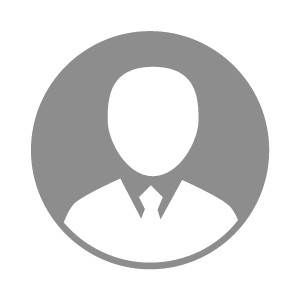 电    话电    话下载后可见下载后可见毕业院校商丘师范学院邮    箱邮    箱下载后可见下载后可见学    历本科住    址住    址湖南省邵阳市武冈市马萍乡湖南省邵阳市武冈市马萍乡期望月薪5000-10000求职意向求职意向初级网络推广员,程序员初级网络推广员,程序员初级网络推广员,程序员初级网络推广员,程序员期望地区期望地区河南省河南省河南省河南省教育经历教育经历就读学校：商丘师范学院 就读学校：商丘师范学院 就读学校：商丘师范学院 就读学校：商丘师范学院 就读学校：商丘师范学院 就读学校：商丘师范学院 就读学校：商丘师范学院 工作经历工作经历工作单位：湖南盛泰智能节庆庆典用品有限公司（实习） 工作单位：湖南盛泰智能节庆庆典用品有限公司（实习） 工作单位：湖南盛泰智能节庆庆典用品有限公司（实习） 工作单位：湖南盛泰智能节庆庆典用品有限公司（实习） 工作单位：湖南盛泰智能节庆庆典用品有限公司（实习） 工作单位：湖南盛泰智能节庆庆典用品有限公司（实习） 工作单位：湖南盛泰智能节庆庆典用品有限公司（实习） 自我评价自我评价1，本人细心认真，对数据分析敏感，对数字敏感，有较强的理解具体业务的能力，
2，善于从数据中发现问题，对业务有理解、分析、判断和优化能力，
3，具备较强的学习能力，分析能力，总结能力和分析报告撰写能力，
4，具有良好的沟通能力，较强的语言表达能力，擅长与人打交道
5，能与同事们友好相处，积极服从公司一切安排1，本人细心认真，对数据分析敏感，对数字敏感，有较强的理解具体业务的能力，
2，善于从数据中发现问题，对业务有理解、分析、判断和优化能力，
3，具备较强的学习能力，分析能力，总结能力和分析报告撰写能力，
4，具有良好的沟通能力，较强的语言表达能力，擅长与人打交道
5，能与同事们友好相处，积极服从公司一切安排1，本人细心认真，对数据分析敏感，对数字敏感，有较强的理解具体业务的能力，
2，善于从数据中发现问题，对业务有理解、分析、判断和优化能力，
3，具备较强的学习能力，分析能力，总结能力和分析报告撰写能力，
4，具有良好的沟通能力，较强的语言表达能力，擅长与人打交道
5，能与同事们友好相处，积极服从公司一切安排1，本人细心认真，对数据分析敏感，对数字敏感，有较强的理解具体业务的能力，
2，善于从数据中发现问题，对业务有理解、分析、判断和优化能力，
3，具备较强的学习能力，分析能力，总结能力和分析报告撰写能力，
4，具有良好的沟通能力，较强的语言表达能力，擅长与人打交道
5，能与同事们友好相处，积极服从公司一切安排1，本人细心认真，对数据分析敏感，对数字敏感，有较强的理解具体业务的能力，
2，善于从数据中发现问题，对业务有理解、分析、判断和优化能力，
3，具备较强的学习能力，分析能力，总结能力和分析报告撰写能力，
4，具有良好的沟通能力，较强的语言表达能力，擅长与人打交道
5，能与同事们友好相处，积极服从公司一切安排1，本人细心认真，对数据分析敏感，对数字敏感，有较强的理解具体业务的能力，
2，善于从数据中发现问题，对业务有理解、分析、判断和优化能力，
3，具备较强的学习能力，分析能力，总结能力和分析报告撰写能力，
4，具有良好的沟通能力，较强的语言表达能力，擅长与人打交道
5，能与同事们友好相处，积极服从公司一切安排1，本人细心认真，对数据分析敏感，对数字敏感，有较强的理解具体业务的能力，
2，善于从数据中发现问题，对业务有理解、分析、判断和优化能力，
3，具备较强的学习能力，分析能力，总结能力和分析报告撰写能力，
4，具有良好的沟通能力，较强的语言表达能力，擅长与人打交道
5，能与同事们友好相处，积极服从公司一切安排其他特长其他特长数据分析数据分析数据分析数据分析数据分析数据分析数据分析